LICEO ELVIRA SANCHEZ DE GARCESPROFESOR JORGE LUIS PEREZ ORAMAS      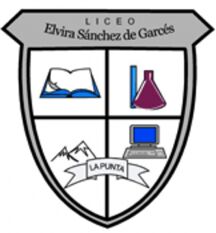 PRIMER AÑO MEDIO  A/ FISICA             AÑO 2021 PRIMER SEMESTREMail: jorge.luis.perez@liceoelvirasanchez.cl   +569 63521809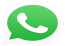 Nombre del estudiante: ___________________________  Puntaje: 34 PRUEBA SEMESTRAL FISICA  (TRABAJO SUMATIVO 5 )Objetivo:1-Reconocer y comprender propiedades de las ondas 2-Reconocer y comprender conceptos básicos de luz.3- Identificar y describir Teoría Corpuscular y Teoría OndulatoriaPREGUNTAS:
I. Marca con una X la respuesta correcta. 1. La fuente de luz natural es aquella que:  a) Refleja luz b) Requiere agente externo de luz c) Genera luz de forma autónoma d) Ninguna de las anteriores 2. La luz se propaga en línea recta debido a) Que presenta masa b) Viaja a gran velocidad c) Se produce la interferencia d) La difracción 3. Una superficie lisa provoca que la luz sea  a) Reflejada en forma regular. b) Reflejada difusamente. c) Difractada. d) Refractada 4. Según el modelo atómico de Bohr, en el átomo encontramos: I. Electrones que están en el núcleo II. En el núcleo encontramos protones y neutrones III. Los electrones se encuentran en los orbitales a) Sólo I b) Sólo III c) I y II d) II y III 5. Respecto a la luz es correcto afirmar que: I. La luz se comporta como partícula II .La luz se comporta como onda III. La luz presenta masa a) Sólo I b) Sólo II c) Sólo III d) I y II II.6- Coloca una V o F si la frase es Verdadera o Falsa según corresponda. Debes justificar las falsas  ____ Es correcto decir que la difracción es una evidencia de la teoría ondulatoria.  ____ La velocidad de la luz es de 3000 km/s  ____ La fuente secundaria de luz genera su propia luz  ____ Los fotones son luz  ____ La interferencia es una evidencia de la teoría CorpuscularRubrica de evaluación: de la 1 la 5, 4 c/u Total 20       6- 14 puntos 